12.11.2022Аллея Машиностроителей, уборка мусора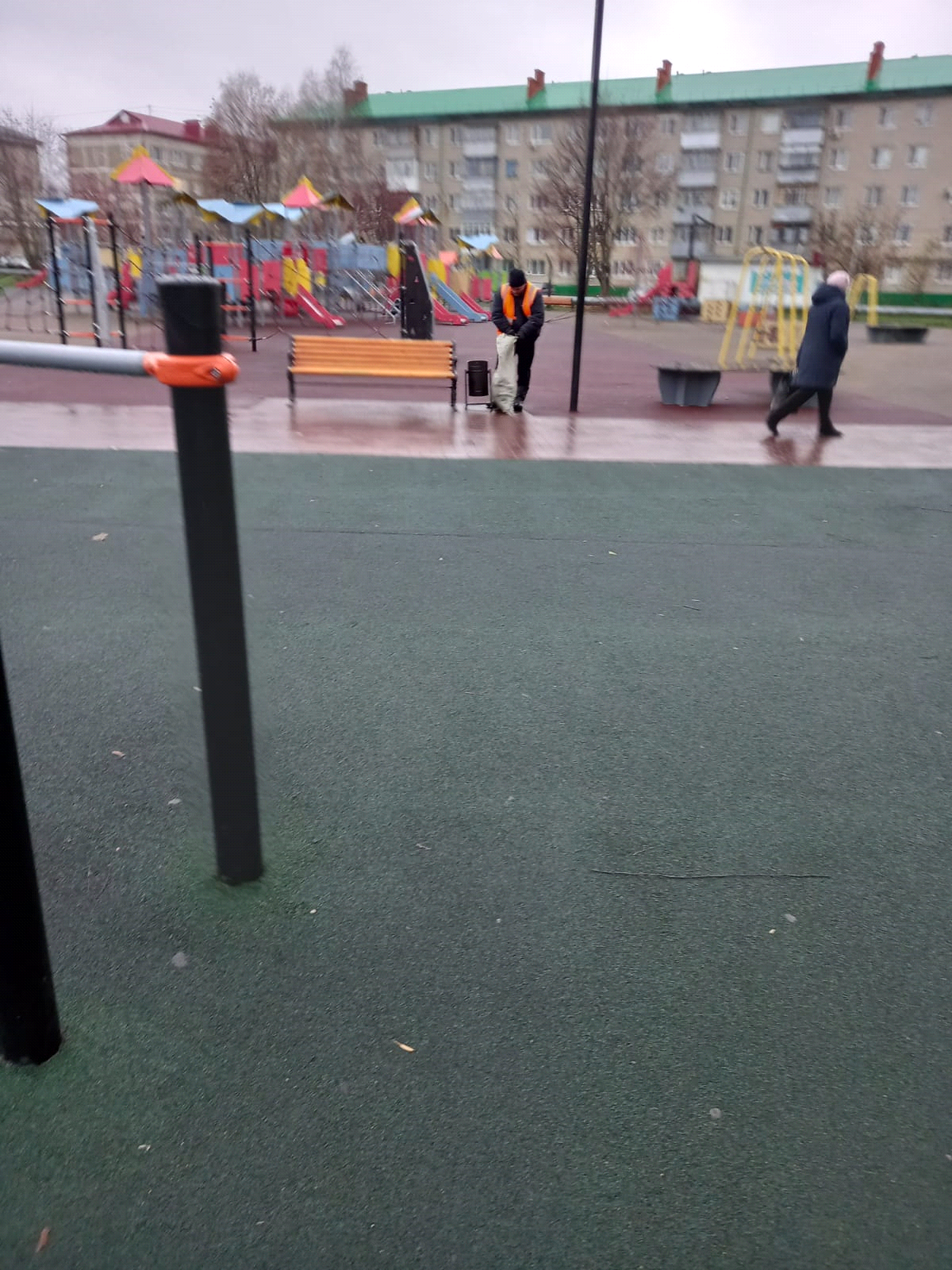 